Community Food Response Grant Fund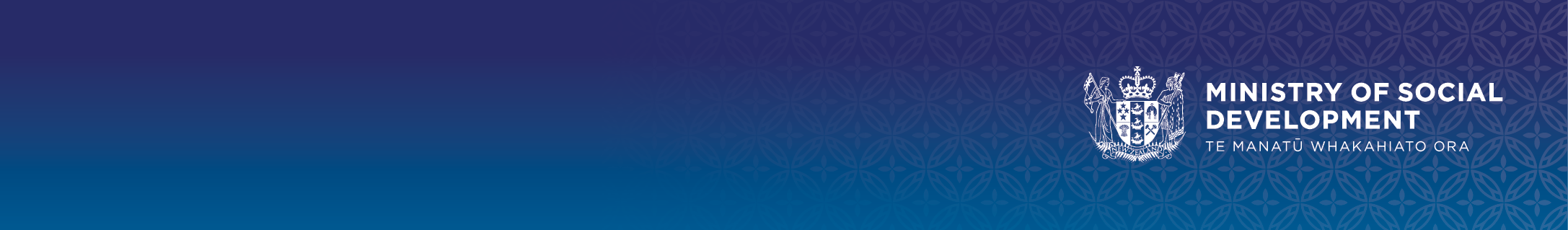 Online Application FormSection one: About your organisationSection one: About your organisationSection one: About your organisationSection one: About your organisationSection one: About your organisationLegal name of your organisation: [insert text here]Legal name of your organisation: [insert text here]Legal name of your organisation: [insert text here]Legal name of your organisation: [insert text here]Trading name of organisation (if different):[insert text here]Trading name of organisation (if different):[insert text here]Trading name of organisation (if different):[insert text here]Trading name of organisation (if different):[insert text here]Legal status (e.g. Charitable Trust, Incorporated Society, other legal not for profit entity) [insert text here]Legal status (e.g. Charitable Trust, Incorporated Society, other legal not for profit entity) [insert text here]Legal status (e.g. Charitable Trust, Incorporated Society, other legal not for profit entity) [insert text here]Legal status (e.g. Charitable Trust, Incorporated Society, other legal not for profit entity) [insert text here]New Zealand Companies Office Register number:[insert text here]New Zealand Companies Office Register number:[insert text here]New Zealand Companies Office Register number:[insert text here]New Zealand Companies Office Register number:[insert text here]Email address for fund remittance[insert text here]Email address for fund remittance[insert text here]Email address for fund remittance[insert text here]Email address for fund remittance[insert text here]Do you have Social Services Accreditation Level 4 or above (if yes please include your provider number. If no, please provide a copy of your latest audited financial accounts):[insert text here]Do you have Social Services Accreditation Level 4 or above (if yes please include your provider number. If no, please provide a copy of your latest audited financial accounts):[insert text here]Do you have Social Services Accreditation Level 4 or above (if yes please include your provider number. If no, please provide a copy of your latest audited financial accounts):[insert text here]Do you have Social Services Accreditation Level 4 or above (if yes please include your provider number. If no, please provide a copy of your latest audited financial accounts):[insert text here]I understand that a second year of grant funding is conditional on obtaining Social Services Accreditation Level 4 within six months of the grant start date. [insert text here]I understand that a second year of grant funding is conditional on obtaining Social Services Accreditation Level 4 within six months of the grant start date. [insert text here]I understand that a second year of grant funding is conditional on obtaining Social Services Accreditation Level 4 within six months of the grant start date. [insert text here]I understand that a second year of grant funding is conditional on obtaining Social Services Accreditation Level 4 within six months of the grant start date. [insert text here]I understand that a second year of grant funding is conditional on discussion and negotiation with MSD about how my organisation is contributing towards creating a food secure community.[insert text here]I understand that a second year of grant funding is conditional on discussion and negotiation with MSD about how my organisation is contributing towards creating a food secure community.[insert text here]I understand that a second year of grant funding is conditional on discussion and negotiation with MSD about how my organisation is contributing towards creating a food secure community.[insert text here]I understand that a second year of grant funding is conditional on discussion and negotiation with MSD about how my organisation is contributing towards creating a food secure community.[insert text here]Physical address:[insert text here]Physical address:[insert text here]Postal address (if different):[insert text here]Postal address (if different):[insert text here]Please provide details of the person we can contact if we require more information. This person will receive all communications from the Ministry of Social Development:Please provide details of the person we can contact if we require more information. This person will receive all communications from the Ministry of Social Development:Please provide details of the person we can contact if we require more information. This person will receive all communications from the Ministry of Social Development:Please provide details of the person we can contact if we require more information. This person will receive all communications from the Ministry of Social Development:Name:Name:[insert text here][insert text here]Position title:Position title:[insert text here][insert text here]Email:Email:[insert text here][insert text here]Phone number:Phone number:[insert text here][insert text here]Mobile number:Mobile number:[insert text here][insert text here]Please provide contact details of at least one referee who has a good standing in the community. Ensure you obtain consent of the referee prior to providing their details.Please provide contact details of at least one referee who has a good standing in the community. Ensure you obtain consent of the referee prior to providing their details.Please provide contact details of at least one referee who has a good standing in the community. Ensure you obtain consent of the referee prior to providing their details.Please provide contact details of at least one referee who has a good standing in the community. Ensure you obtain consent of the referee prior to providing their details.Referee 1 Name:[insert text here]Contact details:[insert text here]Contact details:[insert text here]Position in the community:[insert text here]Referee 2 Name:[insert text here]Contact details:[insert text here]Contact details:[insert text here]Position in the community:[insert text here]Section two: About your Service (limit 100 words per section)Section two: About your Service (limit 100 words per section)Section two: About your Service (limit 100 words per section)Section two: About your Service (limit 100 words per section)Section two: About your Service (limit 100 words per section)Briefly describe your organisation. Include how your governance and management structures reflect the communities in which you operate:[insert text here]Briefly describe your organisation. Include how your governance and management structures reflect the communities in which you operate:[insert text here]Briefly describe your organisation. Include how your governance and management structures reflect the communities in which you operate:[insert text here]Briefly describe your organisation. Include how your governance and management structures reflect the communities in which you operate:[insert text here]Describe your foodbank, food rescue or other community food service (keep in mind eligibility criteria of this fund). Include detail on the processes followed to identify or assess client need, provide food and refer clients to other support: [insert text here]Describe your foodbank, food rescue or other community food service (keep in mind eligibility criteria of this fund). Include detail on the processes followed to identify or assess client need, provide food and refer clients to other support: [insert text here]Describe your foodbank, food rescue or other community food service (keep in mind eligibility criteria of this fund). Include detail on the processes followed to identify or assess client need, provide food and refer clients to other support: [insert text here]Describe your foodbank, food rescue or other community food service (keep in mind eligibility criteria of this fund). Include detail on the processes followed to identify or assess client need, provide food and refer clients to other support: [insert text here]Who are the cohorts that your service supports with food? Describe the connections your organisation has with these cohorts. How many people, families or whānau do you support each year, and how frequently do they receive food?[insert text here]Who are the cohorts that your service supports with food? Describe the connections your organisation has with these cohorts. How many people, families or whānau do you support each year, and how frequently do they receive food?[insert text here]Who are the cohorts that your service supports with food? Describe the connections your organisation has with these cohorts. How many people, families or whānau do you support each year, and how frequently do they receive food?[insert text here]Who are the cohorts that your service supports with food? Describe the connections your organisation has with these cohorts. How many people, families or whānau do you support each year, and how frequently do they receive food?[insert text here]Describe how COVID-19 has impacted your service and how you have adapted to respond. For example, costs, changes to your service delivery or operating model, any increase in demand.[insert text here]Describe how COVID-19 has impacted your service and how you have adapted to respond. For example, costs, changes to your service delivery or operating model, any increase in demand.[insert text here]Describe how COVID-19 has impacted your service and how you have adapted to respond. For example, costs, changes to your service delivery or operating model, any increase in demand.[insert text here]Describe how COVID-19 has impacted your service and how you have adapted to respond. For example, costs, changes to your service delivery or operating model, any increase in demand.[insert text here]Which Territorial Authorities does your organisation support with food (or Auckland: North, South, East, West)? https://www.civildefence.govt.nz/assets/Uploads/cdem-groups-and-councils-september-2013.pdf In each Territorial Authority please estimate the percentage of the total food provision your organisation supports, for those people, families and whānau that can’t afford food.  Which Territorial Authorities does your organisation support with food (or Auckland: North, South, East, West)? https://www.civildefence.govt.nz/assets/Uploads/cdem-groups-and-councils-september-2013.pdf In each Territorial Authority please estimate the percentage of the total food provision your organisation supports, for those people, families and whānau that can’t afford food.  Which Territorial Authorities does your organisation support with food (or Auckland: North, South, East, West)? https://www.civildefence.govt.nz/assets/Uploads/cdem-groups-and-councils-september-2013.pdf In each Territorial Authority please estimate the percentage of the total food provision your organisation supports, for those people, families and whānau that can’t afford food.  Which Territorial Authorities does your organisation support with food (or Auckland: North, South, East, West)? https://www.civildefence.govt.nz/assets/Uploads/cdem-groups-and-councils-september-2013.pdf In each Territorial Authority please estimate the percentage of the total food provision your organisation supports, for those people, families and whānau that can’t afford food.  Is your organisation supporting or collaborating with any other organisations with food? Will this funding support them, or might they also apply individually? Add lines as necessaryIs your organisation supporting or collaborating with any other organisations with food? Will this funding support them, or might they also apply individually? Add lines as necessaryIs your organisation supporting or collaborating with any other organisations with food? Will this funding support them, or might they also apply individually? Add lines as necessaryIs your organisation supporting or collaborating with any other organisations with food? Will this funding support them, or might they also apply individually? Add lines as necessaryHow much did your service cost per annum, pre COVID-19?  (GST exclusive)How much did your service cost per annum, pre COVID-19?  (GST exclusive)$How much do you expect the total cost of your service will be per annum now? Assume Alert Level 2 or below.How much do you expect the total cost of your service will be per annum now? Assume Alert Level 2 or below.$ Do you have any outstanding funding applications where you will be applying for the same costs? (ie. where the funding has not yet been secured)Please name the funder, the amount applied for and any other comments hereDo you have any outstanding funding applications where you will be applying for the same costs? (ie. where the funding has not yet been secured)Please name the funder, the amount applied for and any other comments hereDo you have any outstanding funding applications where you will be applying for the same costs? (ie. where the funding has not yet been secured)Please name the funder, the amount applied for and any other comments hereIn the table below, describe the increased costs that you would like funding for, and the amount:In the table below, describe the increased costs that you would like funding for, and the amount:In the table below, describe the increased costs that you would like funding for, and the amount:Description/expense ($ GST exclusive)2020 / 20212021/2022$$$$$$$$$$Community Food Response Grant Fund total requested$$Allow for NZ Food Network to supply an estimated 20% of your increased need for food stocks.$$Other funders contribution or in-kind contribution where the contribution is secured[insert text here]$$Total increased costs:$$Section Four: Applicant declarationSection Four: Applicant declarationThis section needs to be signed by two people in your organisation who have authority to commit the organisation to enter into a funding agreement.We acknowledge that:the details given in this application, or supplied by us in support of our application, 
are true and correct to the best of our knowledgeour organisation has the necessary skills and experience to manage this project, 
and we have the authority to commit our organisation to this applicationbefore the granting of any funds, the Ministry of Social Development may disclose to, 
or obtain from, any other government department or agency, private person or organisation, any information about our organisation and the project for which we are seeking fundingInformation contained in this application may be used to inform any future evaluation of the Fund that the Ministry of Social Development or contracted evaluators may conduct.This section needs to be signed by two people in your organisation who have authority to commit the organisation to enter into a funding agreement.We acknowledge that:the details given in this application, or supplied by us in support of our application, 
are true and correct to the best of our knowledgeour organisation has the necessary skills and experience to manage this project, 
and we have the authority to commit our organisation to this applicationbefore the granting of any funds, the Ministry of Social Development may disclose to, 
or obtain from, any other government department or agency, private person or organisation, any information about our organisation and the project for which we are seeking fundingInformation contained in this application may be used to inform any future evaluation of the Fund that the Ministry of Social Development or contracted evaluators may conduct.This section needs to be signed by two people in your organisation who have authority to commit the organisation to enter into a funding agreement.We acknowledge that:the details given in this application, or supplied by us in support of our application, 
are true and correct to the best of our knowledgeour organisation has the necessary skills and experience to manage this project, 
and we have the authority to commit our organisation to this applicationbefore the granting of any funds, the Ministry of Social Development may disclose to, 
or obtain from, any other government department or agency, private person or organisation, any information about our organisation and the project for which we are seeking fundingInformation contained in this application may be used to inform any future evaluation of the Fund that the Ministry of Social Development or contracted evaluators may conduct.Full name: Full name: Position/designation in organisation:Position/designation in organisation:Signature:Signature:Date:Date:Full name:Full name:Position/designation in organisation:Position/designation in organisation:Signature:Signature:Date:Date:Thank you! Please submit your completed application form to: foodsecure@msd.govt.nz Thank you! Please submit your completed application form to: foodsecure@msd.govt.nz Thank you! Please submit your completed application form to: foodsecure@msd.govt.nz Thank you! Please submit your completed application form to: foodsecure@msd.govt.nz 